Facts On Occupational Health ProviderOccupational services are solely focused on occupational health surveillance. They work to ensure that the workplace is safe for employees. Additionally, any potential dangers are identified and taken into consideration. Occupational health services are crucial for safety and overall health. Furthermore, the workers will be less prone to multiple diseases from occupational hazards. The main objective of health surveillance, is to identify the total impact of health hazards upon an individual's health. If any worker is diagnosed by occupational health hazards disease, the organization can take appropriate actions immediately. The foundation is laid for preventive steps to minimize the effects of serious health issues. 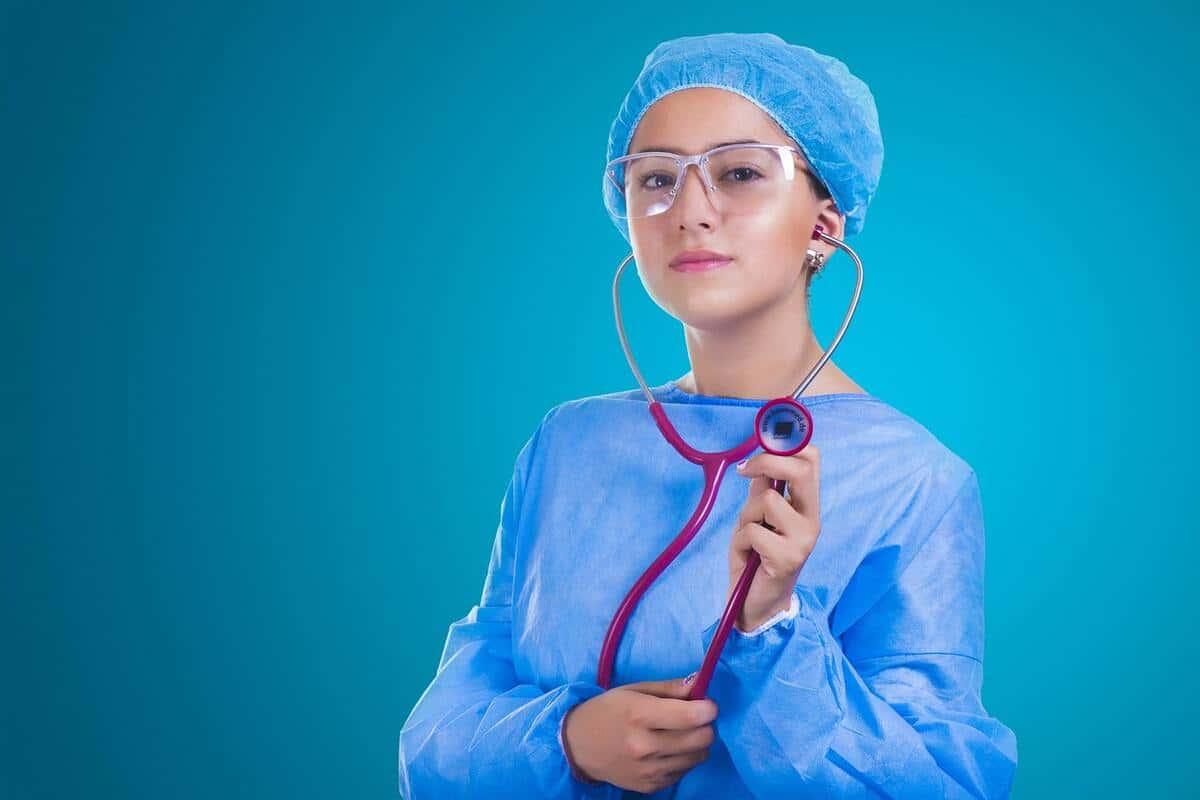 The result of health surveillance is generally used to find any loopholes that exist within the organization. In other words, the surveillance also sets the base and provides quantifying data to the firm. The firm then receives information about areas that might need to be addressed and the best ways to do so. Certain criteria must be met in order to conduct health surveillance. The advent of occupational health surveillance has primarily changed the perspective of multiple business entities. Nowadays, employees are more interested in preventing various health hazards at work. Furthermore, by regularly monitoring the workplace, the business entities can emit the risk of several dangerous health issues. Health surveillance can be described as preventing diseases from spreading and maintaining a healthy environment. Regular health screenings for employees are an important part of health surveillance. People who are suffering from certain health issues can be prescribed medications. Are you searching about occupational health companies? Go to the before mentioned website.Heath surveillance also conducts physical examinations prescribed as mandatory by the law. Health surveillance can bring many benefits to a company. The entire process of health surveillance leads to the early detection of several diseases. Companies can thus prevent the spread of many diseases. Businesses are also given the ability to quantify data, which can help identify loopholes. When the data is available, the firm can decide how to fix the issue. The employees are also given the right to raise concerns regarding the health concerns at the business entity. After detection of health surveillance loopholes, business firms implement effective control measures. To ensure that employees perform their jobs safely and effectively, training is also given. Implementing health surveillance also helps to ensure that the risk assessment is done successfully. Therefore, in a nutshell, it is a great idea to conduct health surveillance in a business organization. The business entities can identify the areas that require extra attention. It is also a legal requirement that the entire business firm be assessed.